1. Первичная моча представляет собой жидкость1) отфильтровавшуюся из кровеносных капилляров в полость почечной капсулы2) поступающую из почечной лоханки в мочевой пузырь3) поступающую из нефрона в почечную лоханку4) отфильтровавшуюся из просвета почечного канальца в прилежащие кровеносные сосуды 2. Моча человека в норме не содержит1) солей аммония2) минеральных солей3) белков и эритроцитов 4) пигментов и мочевины3. Главная функция почек у человека — удаление из организма1) белков2) лишнего сахара3) твердых непереваренных веществ4) жидких продуктов обмена 4. Избыток воды, минеральных солей, жидкие конечные продукты обмена удаляются из организма человека через органы1) пищеварения2) выделения3) дыхания4) кровообращения5. Вторичная моча образуется в1) почечной лоханке2) почечной капсуле 3) мочеточнике4) почечном канальце6. Какой процесс происходит в нефронах?1) передача нервного импульса2) выделение гормонов3) образование мочи4) образование кала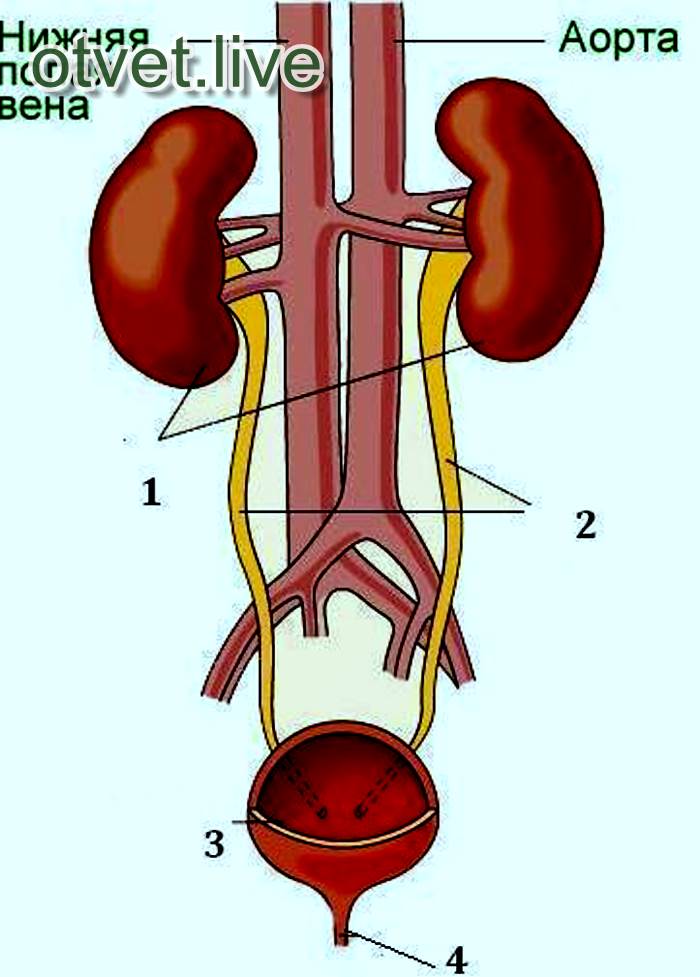 ДАТАТЕМА УРОКА В 8 КЛАССЕТЕОРЕТИЧЕСКАЯ ЧАСТЬД/ЗОТПРАВИТЬна e-mail02.02.Выделение и его значение. Органы мочевыделенияИзучить §331. Выполните тест2. Что на рисунке обозначено цифрами 1-4?irinasergeevna_sh@mail.ru